Отчет по итогам надзорного визита в Костанайскую область03 - 08 августа 2015 годаЦель визита:Осуществление надзорной функции Странового координационного комитета по работе с международными организациями (далее - СКК) путем анализа прогресса и пробелов в ходе выполнения проекта, финансируемого из средств гранта Глобального фонда по борьбе со СПИДом, туберкулезом и малярией (далее - Глобальный фонд).Задачи:Анализ отчетов суб – получателей грантов Глобального фонда за 2014 год;Встречи с суб - получателями грантов по проектам Глобального фонда согласно графику встреч (см. приложение) и получение информации о ходе реализации гранта Глобального фонда;Встречи с получателями услуг (ЛУИН, РС, МСМ) по гранту Глобального фонда;Обсуждение итогов визита с основным получателем гранта Глобального фонда - ГУ «Республиканский центр по профилактике и борьбе со СПИД» (далее РЦСПИД) и ГУ «Национальный центр проблем туберкулеза»;Подготовка отчета с рекомендациями по устранению проблем, связанных с выполнением проекта и распространению лучших практик для суб – получателей из других областей; Распространение отчета с рекомендациями всем членам СКК и другим заинтересованным ведомствам;Разработка плана мероприятий по выполнению рекомендаций суб-реципиентами и Основными реципиентами.ОбоснованиеВ соответствии с планом работы на 2015 - 2016 годы, финансируемого ГФСТМ, 30 апреля 2015 года СКК избрал членов надзорного визита, с целью выполнения надзорной функции СКК, с учетом квалификационных критерий ГФСТМ к СКК. План работы утвержден решением СКК от 12 мая и 11 ноября 2014 года. Обеспечение надзора за реализацией гранта является одной из важных функций СКК в обеспечении того, что гранты реализуются, как запланировано, и достигают получателей услуг. Надзорные визиты подразумевают получение общего представления о реализации грантов, об управлении грантами, партнерстве в рамках грантов и достигнутых результатах. Рекомендации по итогам надзорных визитов будут под наблюдением СКК, чтобы способствовать решению проблем, которые блокируют ход реализаций гранта и препятствуют успешной работе. Участники надзорных визитов утверждены решением СКК от 30 апреля 2015 года, с учетом требований Глобального фонда:Александр Голиусов - Председатель надзорного комитета;Сауранбаева Мира – Эксперт по вопросам ТБ;Чубукова Любовь – Казахстанская сеть, живущих с ВИЧ в Казахстане;Рысалды Демеуова - координатор Секретариата СКККраткий обзор ситуацииНаселение Костанайской области составляет 881 116 человек. В 2014 году, в области зарегистрировано 147 случаев ВИЧ-инфекции, показатель заболеваемости 16,7,0 на 100 тыс. населения, в сравнении с 2013 годом увеличилась на 9,5% (141 случай, показатель на 100 тыс. населения - 16,0) и превышает республиканский показатель (12,7 в 2014 году) в 1,3 раза. Показатель заболеваемости по ВИЧ-инфекции за 6 месяцев 2015 года в сравнении с аналогичным периодом 2014 года несколько увеличилась и составила 8,3 (абс.ч. - 73 сл.) и 8,0 (абс.ч. - 70 сл.) соответственно. Среди детей до 14 лет данный показатель остается без изменений. Вместе с тем, превышает республиканский показатель (5,5) в 1,6 раз. С нарастающим итогом на 30 июня 2015 года Костанайской области зарегистрировано 1507 ВИЧ-инфицированных, из них 15 детей до 14 лет. Кумулятивно зарегистрировано 69 больных на стадии СПИДа, детей до 14 лет зарегистрировано 2 случая. Из 73 ВИЧ-инфицированных, зарегистрированных в текущем году, 21 человек (67,1%) инфицированы половым путем, 39 человека (53,4%) парентеральным, у 9 ВИЧ-инфицированных (16,4% в 2015 году) путь передачи не установлен, вертикальный - 1 (1,4%). По гендерному признаку: доля мужчин - 52,1% и женщин - 47,9%.В 2014 году, в Костанайской области зарегистрировано 672 случаев туберкулеза органов дыхания, показатель заболеваемости на 100 тыс. населения составляет 76,4, наблюдается снижение по сравнению с аналогичным периодом 2013 года - 87,0 (765 сл.), выше республиканского показателя - 66,4 (11478 сл.). За 6 месяцев 2015 года в области зарегистрировано 321 случай туберкулеза органов дыхания, показатель заболеваемости в сравнении с аналогичным периодом 2014 года снизился с 40,6 до 36,5 (6мес. 2014 года - 357 сл.), и превышает респ. показатель - 31,0.По данным ДЭН области за 2014 год, распространенность ВИЧ-инфекции среди ЛУИН составляет – 6,7% (20/300), 3,0% (3/100) - среди РС, 2,0% - среди осужденных. Показатель использования презервативов среди ЛУИН – 80,6%, РС - с коммерческими - 98%, непостоянными -100% и с постоянными половыми партнерами - 50%, при уровне информированности безопасного поведения - 86%, РС - 97%, осужденные – 98%, т.е. ЛУИНы, РС и осужденные, которые назвали правильные способы профилактики ВИЧ.Рекомендация ОЦСПИД: следует рассмотреть вопрос по выделению в отдельное направление работу по выходу на постоянных половых партнеров ЛУИН, так как с ними реже всего используются презервативы, и они подвергаются повышенному риску ВИЧ-инфекции.Суб-реципиенты гранта Глобального фонда в Костанайской области:1) ГУ «Областной центр по профилактике и борьбе со СПИД» (ОЦСПИД); 2) ГУ «Областной противотуберкулезный диспансер» (ОПТД);3) ГКП на ПВХ «Областной наркологический диспансер»;4) ОФ «Помощь» -  проекта по Договору с ОЮЛ «Каз Союз ЛЖВ»;Всего в области реализуются 4 проекта в рамках гранта Глобального фонда.В области учрежден Областной координационный совет по охране здоровья при Акиме Костанайской области под председательством заместителя Акима области. Вопросы реализации мероприятий по противодействию распространения ВИЧ/СПИД и туберкулеза в рамках государственной программы развития здравоохранения «Саламатты Казахстан на 2011 -2015 годы» рассматриваются ежегодно. На последнем заседании Областного координационного совета от 20 сентября 2012 года рассматривали анализ состояния профилактической работы в пенитенциарных учреждениях области по профилактике ВИЧ-инфекции. Решения были адресованы на укрепление проводимых профилактических мероприятий и усиления взаимодействия между службами. С 2012 года вопросы увеличения финансирования профилактических программ на рассмотрение координационного совета не выносились. Члены надзорного визита ознакомились с выполнением проектов Глобального фонда в г. Костанай. Беседы с сотрудниками и клиентами проектов, изучение документации показывают, что ресурсы расходуются в соответствие с техническим заданием, а также выполнение рекомендаций надзорного комитета от 2012 года. Услуги, оказываемые организациями - исполнителями, востребованы клиентами проектов. Расходы, изначально финансируемые Глобальным фондом, частично переходят на финансирование из государственного бюджета, но вопрос выделения социального заказа на приобретение услуг неправительственных организаций, что гарантировало бы устойчивость проекта по окончании финансирования со стороны Глобального фонда все еще остается нерешенным. Также нерешённым остаётся вопрос об устойчивых источниках финансирования для оплаты труда аутрич-работников. Встреча с руководителем областного управления здравоохранения показала высокую осведомлённость руководства области о работе в рамках проектов, финансируемых Глобальным фондом. Участники визита поделились опытом, как данный вопрос решается в других областях, что можно выдавать гранты в рамках государственного социального заказа для НПО, которые могут нанимать аутрич-работников. Были получены уверения в том, что область изыщет ресурсы на вознаграждения аутрич-работникам.Рекомендация ГРП ГФСТМ/РЦСПИД: Письменно уведомить управление здравоохранения Костанайской области, о том, что c 1 января 2017 года частично сокращается финансирование мероприятий по профилактике ВИЧ - инфекции среди уязвимых групп населения из средств Глобального фонда. Данная рекомендация выполнена.Рекомендация ОЦСПИД: внести в Акимат области предложение по пропорциональному увеличению финансирования ОЦСПИД, чтобы избежать сбоев в поставке средств индивидуальной защиты по профилактике ВИЧ - инфекции и организации аутрич-работы среди уязвимых групп населения, в частности РС и МСМ с 1 января 2017 г., а также необходимость выделения государственного социального заказа по вопросам профилактики ВИЧ/СПИДа для укрепления сотрудничества между ОЦСПИД и НПО. Данная рекомендация частично выполнена поэтому дается повторно.Суб получатель - Областной центр по профилактике и борьбе со СПИД (ОЦСПИД)Обзор финансовых документов по Договору №0016-2015 от 20.03.015г., Дополнительного соглашения №1 от 07.04.2015г. и Дополнительного соглашения №2 от 04.05.2015г. к Договору №0016-2015 от 20 марта 2015 года между ГУ «Республиканский центр по профилактике и борьбе со СПИД» в лице Генерального директора Байсеркина Б.С. и КГУ «Костанайский областной центр по профилактике и борьбе со СПИД» в лице главного врача Тютеновой Ж.А., показал следующее:Договор заключен в рамках Программного Соглашения о гранте №KAZ-H-RAC «Увеличение доступа к профилактическому лечению, оказание помощи и поддержки людям с ВИЧ/СПИДом, особенно для уязвимых групп населения в гражданском и пенитенциарном секторах через увеличение и расширение государственных, неправительственных и частных партнерских отношений», подписанного между ГУ «Республиканский центр по профилактике и борьбе со СПИД» и Глобальный Фонд для борьбы со СПИДом, туберкулезом и малярией. Сумма Договора №0016-2015 от 20.04.2015г. и Дополнительного соглашения №1 от 07.04.2015г. и Дополнительного соглашения №2 от 04.05.2015г. составила 6 513 705,00 (шесть миллионов пятьсот тринадцать тысяч семьсот пять,00) тенге и была распределена по следующим бюджетным линиям:В рамках Договора №0016-2015 от 20.03.015г., Дополнительного соглашения №1 от 07.04.2015г. и Дополнительного соглашения №2 от 04.05.2015г. к Договору №0016-2015 от 20 марта 2015 года от ГУ «Республиканский центр по профилактике и борьбе со СПИД» на расчетный счет КГУ «Костанайский областной центр по профилактике и борьбе со СПИД» поступили 3 транша на общую сумму 3 329 306,55 тенге (три миллиона триста двадцать девять тысяч триста шесть, 55) тенге:Фактические расходы по Договору №0016-2015 от 20.03.015г., Дополнительному соглашению №1 от 07.04.2015г. и Дополнительному соглашению №2 от 04.05.2015г. к Договору №0016-2015 от 20 марта 2015 года за период 01.01.2015-30.06.2015 по следующим бюджетным линиям составили:03 апреля 2015 года РГУ «Управление государственных доходов» по г. Костанай, возвращает на расчетный счет КГУ «Костанайский областной центр по профилактике и борьбе со СПИД» сумму НДС уплаченного по товарам, работам, услугам, приобретаемым за счет средств гранта за 2014г. в размере 8 653,00 тенге. 08 апреля 2015 года КГУ «Костанайский областной центр по профилактике и борьбе со СПИД», перечисляет на расчетный счет ГУ «РЦ СПИД» сумму полученного НДС - 8 653,00 тенге. Также 02 апреля 2014 года КГУ «Костанайский Областной центр по профилактике и борьбе со СПИД», перечисляет на расчетный счет ГУ «РЦ СПИД» сумму полученного НДС-42 186,00 тенге за 2013 год.Была произведена выборочная инвентаризация основных средств, полученных от ГУ «Республиканский центр по профилактике и борьбе со СПИД» в рамках гранта Глобального Фонда для борьбы со СПИД, туберкулезом и малярией. Все основные средства перечисленные ниже распределены между материально ответственными лицами и находятся на балансе КГУ «Костанайский областной центр по профилактике и борьбе со СПИД».Данные на 04.08.2015г.По итогам инвентаризации основных средств, полученных от ГУ «Республиканский центр по профилактике и борьбе со СПИД» расхождении между данными бухгалтерского учета и фактическим наличием не обнаружено.Финансирование в рамках Государственной программы реформирования здравоохранения «Саламатты Казахстан» на 2011 – 2015 годы.Объем финансирования из государственного бюджета на программы по противодействию эпидемии ВИЧ/СПИДа по государственной программе развития здравоохранения «Саламатты Казахстан» на 2011 -2015 годы в 2014 году увеличился в сравнении с 2012 годом, в том числе финансирование для информационной поддержки - в 2,2 раза, обеспечение шприцами ЛУИН, РС - 1,2 раза, АРВ лечение - 1,7 раза.Вопрос по регулированию выделения финансирования остается открытым. В рамках Государственной программы реформирования здравоохранения «Саламатты Казахстан» на 2011 – 2015 годы предусмотрено финансирование на профилактические мероприятия среди заключенных. Однако стоит отметить, что ресурсы по программе «Саламатты Казахстан» выделяются с задержкой. Например, на деятельность в 2015 г. финансовые средства поступят примерно в июне 2015 года (аналогичная ситуация и в других областях). Работа будет закончена в декабре и не сможет быть продолжена в январе 2016 г., так как выделение средств требует сначала выхода соответствующего постановления правительства. Система государственных закупок для НПО в областиОпыт Костанайской области показывает, что для общественных организаций, желающих заниматься профилактической работой среди уязвимых групп населения по программе ВИЧ/СПИДа и для участия в реализации противотуберкулезной программы не выделяются гранты в рамках государственного социального заказа. Ежегодно, через Областной Центр проблем формирования ЗОЖ выделяются 1,2 млн. тенге для проведения одной акций по ВИЧ/СПИДу, но для оказания постоянных социальных услуг гранты в рамках государственного социального заказа не предусмотрены. Поэтому критически важно, чтобы ОЦСПИД был обеспечен необходимыми человеческими и материальными ресурсами для достижения оптимального и бесперебойного охвата уязвимых групп населения профилактическими мероприятиями. В области есть общественные организации, заинтересованные в работе с уязвимыми группами населения, у ОЦСПИД или РЦСПИД должна быть возможность нанять такую организацию на выполнение соответствующих работ. Например, в 2012 - 2013 г. РЦСПИД финансировал НПО (ОФ «Умит» в Мангыстауской области) из средств программы «Саламатты Казахстан» на проведение профилактической работы по ВИЧ/СПИДу среди уязвимых групп населения. Следует повторно рассмотреть возможность государственным организациям (РЦСПИД) выступать в качестве заказчика на проведение профилактических мероприятий неправительственными организациями, чтобы ОЦСПИД и ОПТД могли выступить в качестве заказчика услуг на проведение таких работ в области. Это может стать еще одним механизмом выделения средств неправительственным организациям в дополнение к социальному заказу, в настоящее время заказчиком является управление внутренней политики при Акиме Костанайской области, управление здравоохранения Костанайской области, что не позволяет определить технические спецификации при формировании лотов с учетом потребностей уязвимых групп.Рекомендация РЦСПИД: принимая во внимание особенности аутрич-работы в каждом регионе следует выделять социальные заказы для НПО соответствующего региона.Рекомендация ОЦСПИД и ОПТД: внести в Акимат области предложения увеличению финансирования ОЦСПИД и ОПТД, чтобы избежать сбоев в поставке средств индивидуальной защиты по профилактике ВИЧ - инфекции и организации аутрич-работы среди уязвимых групп населения, а также лекарственных препаратов и лабораторных реагентов для диагностики и лечения туберкулеза. Данная рекомендация выдается повторно, чтобы обеспечить необходимый объем потребности в услугах.ЛУИНСогласно количественной быстрой оценке ситуации ЛУИН (БОС ЛУИН) в 2014 году составило 5100 ЛУИН, в том числе прямой охват профилактическими программами составляет – 66,22% (3377) и систематический охват – 29,82% (1521). Всего в 2014 году было выполнено 325 выездов передвижного ПД и было охвачено – 540 ЛУИН. Данные получены с помощью базы данных унифицированного индивидуального учета клиентов (БДУИК). В основном охват ЛУИН профилактическими работами осуществляется через аутрич - работников. Шприцы для ЛУИН приобретаются из средств местного бюджета, в 2014 году на одного ЛУИН от прямого охвата приходилось 240 шприцев при потребности не менее 240 шприцев в год, т.е. обеспечиваются в достаточном объеме, обеспеченность ЛУИН презервативами от прямого охвата составляет 110 презервативов при потребности 120 презервативов в год. Всего в 2014 году закуплено 33000 шт. шприцев (объемом 0,2 мг., и 0,5мг., 10мг., 20 мг.,) в среднем стоимость шприцев составляет от 7,42 (0,2 мг.,) до 18,5 тенге (20 мг.,) за 1 шт., производства Казахстан и в 2015 году 57500 шприцев (объемом 0,2 мг., и 0,5мг., 10мг., 20 мг.,) на общую сумму - 1114 697 тенге, т.е. от 10,15 тенге до 21,54 тенге за 1 штуку и 80000 презервативов на общую сумму 2240000 тенге, т.е. по 28 тенге за 1 штуку.РСВ 2014 году БОС РС составил по Костанайской области - 390, в том числе прямой охват - 96% (376) и систематический охват – 39 % (152). Основной охват РС осуществляется с помощью передвижного пункта доверия и обращаемости в дружественный кабинет, а также с помощью трех аутрич-работников. В 2014 году было выполнено 39 выездов, где охвачено 91 РС. Для РС из средств местного бюджета не были закуплены презервативы, так как в остатке было достаточное количество презервативов, приобретенные в рамках гранта Глобального фонда. На момент визита в 2015 году закуплены презервативы «Venus» по 144 шт. в одной упаковке. Для профилактических программ рекомендуется приобретать презервативы в упаковке, которые не изменяют их форму (с круглыми кольцами). В 2014 году на одну РС обеспеченность презервативами составила – 420 шт., от прямого охвата РС, при потребности 1060 штук презервативов согласно приказу МЗРК №115 от 28 февраля 2013 года (далее - РЦСПИД). Рекомендация ОЦСПИД: следует проводить предварительное тестирование закупаемых презервативов путем организации и проведения фокус-групп среди уязвимых групп населения, чтобы качество предоставляемых услуг соответствовала потребностям целевой группы.МСМОЦСПИД предпринял попытку наладить выход на МСМ с помощью интернета, через ВИЧ - позитивных. Однако, после непродолжительного периода данная работа сошла на нет, теперь профилактическая работа среди МСМ не ведётся. Рекомендация ОЦСПИД: Не оставлять попыток возобновить профилактическую работу в этой закрытой группе. Следует рассмотреть возможность использования связей с НПО, международные организации, которые работают с МСМ или запросить оказание технической поддержки. Данная рекомендация выдается повторно, поскольку в области еще не налажена профилактическая работа с МСМ,Аутрич – работа Всего в Костанайской области среди ЛУИН в 2015 году работают 17 аутрич-работников, которые поддерживаются из средств гранта Глобального фонда для работы с ЛУИН. В связи с тем, что были задержки в зарплате до 6 месяцев многие аутрич-работники покинули, в результате осуществлялся повторный набор и обучение аутрич-работников. В 2014 году с РС работали 3 аутрич-работника и в 2015 году были выделены 3 ставки аутрич-работников среди РС в размере 5000 тенге на 1 аутрич -работника. С аутрич-работниками заключены договора на оказание услуг с аутрич-работниками, включающий условия найма и функциональные обязанности аутрич-работников. Нагрузка на 1 аутрич-работника по РС составляет - 95 клиентов, среди ЛУИН - 102 клиента, ежемесячно. Члены надзорного комитета встретились с 6 аутрич-работниками по работе с ЛУИН и 1 социальным работником пункта доверия железнодорожной поликлиники. В ходе встречи было отмечено, аутрич-работники распространяют шприцы объемом 0,2 мл., других шприцев нет. Последний раз шприцы объемом 0,5 мл., 10 мл., 20 мл., были месяц назад. Качество шприцев не удовлетворяют ЛУИН.Один из аутрич - работников был в программе опиоидной заместительной терапии в течение 3-х месяцев, по личным причинам вынужден был выйти из программы. Аутрич –работники слабо информирован и имеет неправильные представления о программе ОЗТ. Со слов аутрич –работников, шприцы и презервативы удовлетворяют потребности уязвимых групп населения. РС отметили, что презервативы «Венус». ЛУИН просили рассмотреть возможность покупки тонких инсулиновых игл, шприцев объемом 0,5 мл. Перед закупом качество шприцев и средств индивидуальной защиты (презервативов), информационно-образовательных материалов не тестировались и фокус-группы с уязвимыми группами не проводились. На момент визита аутрич-работники получали в ОЦСПИД презервативы из расчёта 20 (раньше было по 140) презервативов на 1-го клиента в месяц, а шприцы 2 раза в неделю из расчета 20 шприцев на одного ЛУИН. С учетом того, что в целом по стране идет тенденция к увеличению инфицирования половых партнёров ЛЖВ, чаще всего это половые партнеры ЛУИН и норм, приведенных в приказе МЗРК. Последний раз аутрич-работники обучались летом 2014 года, по вопросам ОЗТ многие аутрич-работники не осведомлены и имеют неправильные представления о последствиях использования метадона в сравнении с другими инъекционными наркотиками.Рекомендация ГРП ГФСТМ/РЦСПИД: 1) Рекомендовать областным и городским центрам по профилактике и борьбе со СПИД проводить предварительное тестирование закупаемых шприцев, презервативов и ИОМ путем организации фокус-групп среди уязвимых групп населения.2) Для обеспечения доступности качества услуг следует анализировать копии протоколов каждой области по итогам фокус групп, проведенных с целью тестирования шприцев, презервативов, ИОМ и других расходных материалов.Рекомендация ГРП ГФ/РЦСПИД: Рассмотреть возможность организации стажировки менеджерам аутрич-работы по обмену опытом с другими областями, и усилить подготовку самих аутрич-работников с внедрением систематической подготовки не реже 1 раза в месяц.Рекомендации ОЦСПИД: провести обучение аутрич-работников по вопросам лечения ЛЖВ, диагностики, приверженностью к АРТ как компоненту программы снижения вреда. Дружественный кабинетНа момент визита в области функционирует 1 дружественный кабинет (далее - ДК). Прием ведут врач дерматовенеролог, нарколог, акушер-гинеколог и медсестра. Занятость врача нарколога и акушер – гинеколога на 0,5 ставок. Часы приема с 08.00 до16.12 с обеденным перерывом с 12.00 до 13.00 часов. Гинекологическое кресло и бактерицидная лампа были поставлены в рамках проекта Глобального фонда.Услуги дружественного кабинета востребованы представителями уязвимых групп населения (УГН) и молодежью, за 2014 год ими воспользовались 995 клиентов (1209 посещений), в том числе 611 РС (61,4%). Основными клиентами дружественного кабинета являются ЛУИНы – 235 (23,6%), молодежь 149 (14,9%), МСМ - 0. В дружественном кабинете стараются провести экспресс диагностику путем окрашивания мазков в течение 30 минут и назначить лечение. В дружественном кабинете можно пройти обследование и лечение ИППП, получить психосоциальное консультирование и сдать тест на ВИЧ (обычный или экспресс), в 2014 году 55,7% (550) клиентов прошли тест на ВИЧ. За 2014 год у 34,6% (212 клиентов) были выявлены ИППП и из них 192 (90,5% от общего числа выявленных случаев) были пролечены в дружественном кабинете, из них никто не получил синдромное лечение. В 2014 году при необходимости, 15 клиентов дружественного кабинета направляли на бесплатное обследование и лечение в областной кожвендиспансер. В дружественном кабинете клиентам было роздано 41550 презервативов, т.е. по 34 презервативов приходилось на 1 посетителя. Также была произведена инвентаризация товарно-материальных запасов (медикаменты и прочие товары), полученных от ГУ «Республиканский центр по профилактике и борьбе со СПИД» в рамках гранта Глобального Фонда для борьбы со СПИД, туберкулезом и малярией. Все товарно-материальные запасы, перечисленные ниже находятся на балансе КГУ «Костанайский областной центр по профилактике и борьбе со СПИД».Данные на 03 августа 2015г.Услуги пунктов доверия В Костанайской области работают 7 стационарных пунктов доверия и 2 передвижных.  Оба передвижных пунктов работают в самом г. Костанай. Пункты доверия открыты при ОЦ СПИД, ЖД больнице, для одного ПД в г. Костанай арендуется отдельное помещение, 3 при поликлиниках в районах.  В ПД при ОЦ СПИД есть в наличии следующие виды раздаточных материалов: презервативы Venus (закуп за счет средств местного бюджета), 2 мл. шприц (ГФ), шприц инсулиновый (местный бюджет), 20 мл. шприц (небольшое количество, закуп за счет местного бюджета).  За пунктом доверия при ОЦСПИД закреплены   5 аутрич – работников. Есть контейнеры для утилизации, картонные производство BIOHAZARD, контейнеры пластмассовые производство Альфа-Медикал. У ОЦ СПИД есть договор с фирмой по утилизации, контейнеры забираются каждую неделю по вторникам и пятницам. Вес возвращенных шприцев определяет сотрудник организации, занимающиеся утилизацией на момент сбора. Наполненные контейнеры хранятся на складе, где есть специальные большие емкости. Учет утилизации ведется в маршрутных листах аутрич – работников (произвольная запись на полях). Общий свод по возврату ведется ежемесячно и в электронной базе.От ГФ - задержка поставок ТМЦ -  5 мл. закончились в феврале 2014 г., по презервативам задержка с апреля 2014 г. Дефицит раздаточного материала из-за задержки был покрыт за счет местного бюджета, были закуплены шприцы 2 мл., 5 мл. и презервативы.Сейчас есть потребность в раздаточных материалах: шприцы 5мл., вата, бинт, дезинфицирующие средства, иглы инсулиновые, салфетки спиртовые, препарат налаксон, перчатки для сбора возвращенных шприцев.Услуги, оказываемые в пункте доверия: раздача шприцев, обмен шприцев, раздача презервативов, ИОМ, направление на УЗИ при ОЦ СПИД (приобретен за счет средств Японского посольства), перенаправление в дружественный кабинет, перенаправление в кожвендиспансер, кровь на RW, ЛУИН могут сдать на гепатиты В/С, направление на диагностику ИППП при ДК. Обращаемость клиентов в ДК отслеживается по количеству выданных направлений аутрич-работниками, где ставится отметка о прохождении теста на ВИЧ. Так же специалистом пункта доверия ведется сверка по корешку направления и журналу – посещения в ДК по кодам ежемесячно. Нагрузка на одного аутрич - работника при ПД рассчитывается исходя из индикатора и БОС Костанайской области (5100 Л0УИН). На 1 аутрич - работника 120 ЛУИН, на 1 пункт доверия в год - 800 - 900, в месяц по 200. Нагрузка на выезды: за один выезд до 12 человек, выезд проводится 2-3 раза в неделю. Посещаемость по направлению в дружественный кабинет: по направлению от аутрич – работников 5-6 ЛУИН в месяц. Среднемесячный охват пункта доверия: 180 – 200. В таблице указаны охват только в пункте доверия, без клиентов аутрич – работников. Уменьшение охвата в 2015 г. обусловлено отсутствием гранта Глобального фонда у ОФ «Помощь», аутрич – работники, которого направляли своих клиентов в данный пункт доверия. В пункте доверия ведется следующая документация: 1) журнал результатов обследования экспресс- методом, 2) регистрационный журнал впервые обратившихся, 3) журнал учета выдачи ТМЦ, 4) журнал учета консультирования специалистов пункта доверия, 5) журнал выдачи ТМЦ аутрич - работникам, 6) маршрутные листы, 7) индивидуальные карточки клиентов ПД, 8) ежемесячные отчеты аутрич - работников. Услуги Передвижных пунктов доверия более востребованы представителями уязвимых групп населения (УГН), за 2014 год ими воспользовались 570 постоянных клиентов, а в стационарный пункт доверия обратились 595 постоянных из них 92 новых клиентов, 1514 клиентов были приведены аутрич-работниками. Кабинет ПСКПрием ведется двумя специалистами. Информацию о том, как и где можно сдать тест на ВИЧ общее население получает в поликлиниках, через рекламу по телевизору, сайт в интернете. Специалисты кабинета ПСК отметили, что нет денег на объявления для более активного привлечения людей, желающих пройти тестирование.  Тестирование проводится анонимно, конфиденциально, с выдачей сертификата, бесплатно. Время, затрачиваемое на консультирование: до - тестовое - 5 мин., пост - тестовое - 1 мин., при сомнительном результате - 10 мин. Есть раздаточный материал: ИОМ на русском, казахском языках, по темам: ИППП, ВИЧ, наркомания, профилактика передозировки.Потребности: нужен второй кабинет и дополнительные специалисты, так как очень большой объем работы, до обеда кабинет ПСК посетило 47 человек (в день интервью), принимает два специалиста в одном кабинете.ИОМ, разнообразить, сделать более творческий материал, привлечь сообщества ЛЖВ, ЛУН к разработке такого материала. обучение сотрудников кабинетов ПСК для повышения уровня консультирования.Рекомендации ОЦСПИД и РЦСПИД: следует провести подготовку специалистов по ПСК чтобы обеспечить проведение психосоциального консультирования в полном объеме. Следует пересмотреть время проведения послетестового консультирования, принимая во внимание тот факт, что после сообщения положительного и отрицательного результатов необходимо детальное разъяснение дальнейших шагов клиентам.Ресурсный учебный центр при ОЦСПИД (далее - РУЦ)РУЦ был открыт в отдельном кабинете, не совмещен с другими кабинетами, оборудован за счёт средств гранта Глобального фонда.  Члены надзорного комитета отметили, что РУЦ, созданный для поддержки и развития НПО и аутрич-работников, ведущих профилактическую работу среди ЛУИН и РС использует полностью свой ресурс для этой цели. РУЦ используется для тренингов аутрич-работников, сотрудников ПМСП. Некоторые НПО используют помещения РУЦ для проведения своих тренингов. Ресурсный центр, созданный для поддержки и развития НПО и аутрич-работников, ведущих профилактическую работу среди ЛУИН и РС в основном функционирует для обеспечения доступа аутрич-работников к информациям и электронной библиотеке. Члены надзорного комитета отметили, что ресурсный центр, не полностью использует свой ресурс, в частности, не ведётся систематическая работа, чтобы наладить выход на группу МСМ, не организована работа по обеспечению информации для специалистов ПМСП, пенитенциарных учреждений и т.д. Рекомендация РЦСПИД: оказать содействие в обновлении положения о Ресурсном учебном центре.Работа с ЛЖВДля ЛЖВ в Центре СПИД ведется прием следующими специалистами: врач - инфекционист, психолог, фтизиатр, педиатр, нарколог, дермато - венеролог, врач по ультразвуковому исследованию (врач УЗИ), гинеколог. Прием пациентов ведется в кабинете, где одновременно находятся врач – инфекционист, психолог и медицинская сестра, что усложняет процесс консультирования пациентов, нарушает принцип соблюдения конфиденциальности.На базе Центра СПИД ЛЖВ имеют возможность сдать анализы и пройти диагностику: ИФА, ПЦР, тестирование на гепатиты В/С, общий анализ крови, кровь на биохимию, кровь на RW, общий анализ мочи, УЗИ всех органов, СПИД – индикаторные. Впервые выявленных беременных женщин - 207, беременностей - 305, родов 164, абортов – 134 (43,9% беременностей завершены абортами). Такое количество абортов среди ВИЧ – положительных женщин связано, в том числе с тем, что тестирование на ВИЧ входит в перечень анализов необходимых для сдачи перед абортом. Так же отмечается низкий уровень планирования беременности среди пациенток. Врачи отмечают потребность в доступной контрацепции на базе Центра СПИД. Рекомендация ОЦ СПИД: наладить взаимодействие по данному вопросу с кабинетами планирования семьи в организациях амбулаторно-поликлинического уровня, предоставляющими данные средства ВИЧ – положительным женщинам на основании приказа МЗСР № 272 от 18 апреля 2012 года.ЛЖВ на АРТ: 194 человек на 01.07.2015 г.,   в 2014 г. 224. К сожалению, нет данных о количестве ЛЖВ, находящихся в программе ОЗТ, принимающих АРТ.  Существуют проблемы с ограничением выдачи АРТ препаратов, так как согласно утверждённым правилам выдачи бесплатных препаратов по рецептам, они должны выдаваться не более 1 раза в месяц. Учитывая непрерывность приема препаратов АРТ (упаковка препаратов на 30/31 дней, нет доступа в таком случае у людей, живущих в отдаленных районах, работающих вахтовым методом), Рекомендации РЦ СПИД: рассмотреть возможность инициировать внесение изменений и дополнений в правила выдачи бесплатных препаратов по рецептам, в частности, касающихся АРТ препаратов.  Диагностика ТБ: направление на флюорографию в поликлинику по месту прикрепления, через госпитализацию в областную инфекционную больницу, или через ОФ «Помощь». Встречи Группы взаимопомощи для ЛЖВ на базе Центра СПИД не проводятся, за данной услугой пациенты перенаправляются в ОФ «Точка опоры», ОФ «Помощь». Равное консультирование: нет отдельной штатной единицы, данная услуга нужна, особенно в вопросе приверженности к АРТ. Рекомендации ОЦ СПИД: предусмотреть возможность выделения финансовых средств из бюджета на ставку «равного» консультанта или выделение часов для приема «равного» консультанта от НПО на базе ОЦ СПИД.  Общественный фонд «Помощь»Реализует проекты по гранту Глобального фонда с 2004 года. На момент визита, на основании Договора между ОФ «Помощь» и ОЮЛ «Казахстанский Союз Людей, Живущих с ВИЧ» №25 от 07 августа 2014 года и дополнительное соглашение №4 от 30 марта 2015 года выполняет следующий проект «Формирование приверженности и мотивации к АРТ у ЛЖВ» на сумму: 10537680,00 тенге. Финансирование предусмотрено для поддержки штата ОФ «Помощь» (координатор, бухгалтер и специалист по базе данных), оплата услуг социальных работников, административные расходы, включая оплату аренды офиса. В рамках проекта планируется достижение следующих индикаторов:Количество ЛЖВ, ПИН и членов их ближайшего окружения, охваченных услугами взаимопомощи: 1кв.: 107, 2кв.: 132, 3 кв.: 122, 4 кв.:147.Количество ЛЖВ, получившие услуги, на мотивацию к началу лечения АРТ: 1 кв.:70, 2 кв.: 80, 3 кв.:74, 4 кв.: 84.Количество ЛЖВС на лечении, получившие услуги, направленные на улучшение приверженности АРТ: 1 кв.: 37, 2 кв.:52, 3 кв.: 48, 4 кв.: 63.По выполнению индикаторов было инструктивное письмо по программной деятельности 2014 -2016 года от суб-получателя (ОЮЛ «Каз Союз ЛЖВ»), включающий описания планируемых мероприятий и заполнения отчетных форм.Всего было выделено 4 социальных работников. В основном работы социальных работников распределены по следующим направлениям: 1) по оформлению документов (сотрудничество с Центром обслуживания населения), 2) по работе с правоохранительными органами (сотрудничество с УВД); 3) равное консультирование (с клиентами и ближайшее окружение; 4) по медико-социальным вопросам (сотрудничество с Центром СПИД).В ходе визита было отмечено, что ОФ «Помощь» в рамках данного проекта нуждается во включении в структуру врача из ОЦСПИД, который будет оказывать поддержку в соответствии с целями и задачами проекта, а также координировать взаимодействие между НПО и ОЦСПИД. Рекомендация ОЮЛ «Казахстанский Союз Людей, Живущих с ВИЧ»: следует рассмотреть возможность выделения отдельной ставки врача инфекциониста из ОЦСПИД с учетом нынешней нагрузки и потребности в услугах.Проект работает в тесном сотрудничестве с ОЗУ, ОНД, ОЦСПИД, ЦОН, УВД (миграционная полиция), ОПТД и отметили, что существует потребность в найме водителя с автотранспортом или заключении контракта с местной компанией, оказывающая услуги такси, что позволит не терять клиентов в своевременном предоставлении услуг проекта, улучшит качество социального сопровождения и повысит доверие клиента, особенно клиентов с ВИЧ - инфицированными детьми и клиентов с ограниченными возможностями. Рекомендации ОЮЛ «Казахстанский Союз Людей, Живущих с ВИЧ»: (а) следует рассмотреть возможность с последующим обсуждением с Основным получателем вопросов; (б) существует потребность в поддержке услуг сотовой связи так как большинство контактов с клиентами осуществляются с помощью мобильного телефона; (в) следует рассмотреть возможность и выработать механизм взаимодействия чтобы поделиться опытом других НПО по обеспечению социальной помощи для клиентов, например, продуктовых пакетов и гигиенических наборов; (г) необходимо проведение регулярных встреч для обмена опытом между проектами, неправительственными и правительственными организациями; (д) необходим механизм взаимодействия с центральными исполнительными органами, принимающие стратегические решения на национальном уровне; (е) НПО не получает информационно - образовательные материалы и расходы для полиграфических услуг. Следует рассмотреть возможность финансирования или выдачи информационно-образовательных материалов по теме проекта.Еженедельно проводятся группы взаимопомощи с участием более 5 ЛЖВ. Планируется разделение групп взаимопомощи в зависимости от потребности на две группы: 1) для ЛУИН; 2) для ЛЖВ не ЛУИН. База данных ЛЖВ ведется с момента начала проекта. В настоящее время база данных усовершенствована. База данных позволяет получать отчетные данные по индикаторам проекта. Охват по первому индикатору составил 12 человек, по второму - 144 человека, по третьему индикатору - 66 человек. База данных не совсем удобна для заполнения, в частности данные следует заполнять от услуг к клиенту, а не от карты клиента к услугам. Вместе с тем, разночтений в сводных данных нет. Есть проблемы в слиянии с базой данных ОЦСПИД, так как база данных учета клиентов ОЦСПИД ведется по полным данным фамилии и имени клиента, хотя кодирование клиентов на национальном уровне и использование единого подхода что позволит учесть комплексность охвата услугами НПО и медицинских организаций.Рекомендация РЦСПИД: следует рассмотреть возможность внедрения системы универсального идентификационного кодирования клиентов для получения единой картины по стране.Представитель проекта является делегатом 4 гражданских форумов. Вопросы обеспечения устойчивости неоднократно поднимались на форумах, участвовал в разработке технических спецификаций для проектов в рамках государственного социального заказа. Вместе с тем, их предложения не были учтены по неизвестным причинам. Областной наркологический диспансер Пилотный проект по опиоидной заместительной терапии (далее - ОЗТ) реализуется с 2012 года в соответствии с государственной лицензией на занятие деятельностью, связанную с оборотом наркотических средств, психотропных веществ и прекурсоров (№НсПвП 65300055КР) от 15.09.2011 г. со сроком действия лицензии до 2016 г. По гранту Глобального фонда поддерживаются вознаграждения на врача нарколога, координатора, психолога, социального работника, фармацевта и бухгалтера. Сотрудники проекта отметили, что с начала года сократили финансирование и суммы вознаграждений. Причину объяснили, что связано с необеспечением охвата.Набор пациентов начали проводить с 05 декабря 2012 года, включение пациентов в программу ОЗТ проводится специальной комиссией. До начала лечения все пациенты подписывают информированное согласие и им разъясняется порядок участия в программе ОЗТ.За время реализации проекта ОНД два раза были задержки с поставками на 1 неделю в октябре 2013 года и второй раз на две недели в декабре 2014 года. На время отсутствия метадона участникам программы предлагалось лечение в стационаре ОНД, трое из них получали лечение.Состоялась встреча с 4 пациентами программы. Участники выразили удовлетворение от участия в программе. Отметили улучшение самочувствия, нормализацию в семейной жизни, (отметили, что их матери молятся) в социальной жизни. Однако, многих ЛУИН «отпугивает» необходимость постановки на наркологический учёт для участия в программе. Набор клиентов в программу идет слабо, потому что в большинстве случаев нет желания самих клиентов. Информация распространяется через средства массовой информации (ролики, выступления по ТВ, информация в газете), привлечение через самих участников программы, а также через ПМСП по направлению врача нарколога. Для участников проекта установлен график выдачи метадона с 08:30 до 11:00 часов, пункт выдачи метадона работает 7 дней в неделю. На момент посещения в программе участвовало 28 (56% от 50) пациентов, в том числе мужчин - 26, женщин - 2, из них 5 ВИЧ-инфицированных (с момента начала программы 11 ВИЧ-инфицированных), получающие АРТ - 0. Из 28 пациентов - 19 работающих (67,8%), не работающих - 9 (32,8%). Стаж употребления инъекционных наркотиков лиц, находящихся на ПЗТ варьирует от 6 дней до 3 лет. Назначаемая доза метадона варьирует от 35 до 120 мг. Тестирование мочи на наличие нелегальных наркотиков проводится 1 раз в неделю и по необходимости. ОНД сотрудничают с ОФ «Помощь», аутрич-работники общественного фонда помогают в сопровождении пациентов для прохождения обследования в ОЦСПИД. В программе 2 участников вступили по направлению Общественного фонда «Помощь». С начала реализации проекта ПЗТ зарегистрировано 56 участников, из них выбыли из проекта 29 человека, проблемы с законом - 5 (в том числе 4 за ранее совершенные преступления и 1 во время участия), с нарушением режима участия - 3, переезд в другую страну на ПМЖ - 1, добровольно покинули проект – 12, после снижения дозы – 4, получают лечение в стационаре -4. На сегодняшний день, 5 участников программы приняты повторно.Пункт выдачи метадона расположен в отдельном помещении с дополнительным входом с улицы. Помещение имеет металлическую дверь, внутри пункта установлена металлическая решетка, видеокамера, тревожная сигнализация. Метадон хранится в сейфе, на момент надзорного визита объем метадона гидрохлорид (5 мг) в сейфе составляет 15000 мг., со сроком годности до 2017 года. В пункте имеется дозатор для определения дозы метадона, бутилированная вода и одноразовые стаканы. Ежедневно участники проекта ОЗТ расписываются в журнале за потребление метадона. На день визита за получением метадона обратились 27 из 28 человек. В ходе встречи отмечена недовольство сотрудников ОНД, что, увеличивая нагрузки повысили объем финансирования. До программы ПЗТ ежедневно в поликлинике ОНД осуществлялся прием 50 пациентов, в настоящее время с открытием программы ПЗТ объем работы увеличили в два раза, то есть ежедневно 50 клиентов программы ПЗТ должны получать полный комплекс услуг, как считают врачи открыли вторую поликлинику, но не увеличили объем финансирования, в связи с чем врачи наркологи не заинтересованы в требуемого охвата согласно приказу МЗСР. Рекомендации ОНД: (а) следует обеспечить необходимый объем охвата клиентов в программе ПЗТ и обеспечение реализацию приказа МЗСР РК. (б) внести в Акимат области предложения по рассмотрению возможности выделения дополнительного финансирования программы ПЗТ, чтобы обеспечить реализацию приказа МЗСР по ОЗТ.Обзор финансовых документов по Договору №0020-2015 от 31.03.2015г. между ГУ «Республиканский центр по профилактике и борьбе со СПИД» в лице Генерального директора Байсеркина Б.С. и ГКП «Костанайский областной наркологический диспансер» в лице Главного врача Михайленко В.А., показал следующее:Договор заключен в рамках Соглашения о гранте №KAZ-H-RAC «Увеличение доступа к профилактическому лечению, оказание помощи и поддержки людям с ВИЧ/СПИДом, особенно для уязвимых групп населения в гражданском и пенитенциарном секторах через увеличение и расширение государственных, неправительственных и частных партнерских отношений», подписанного между ГУ «Республиканский центр по профилактике и борьбе со СПИД» и Глобальным Фондом. 13 мая 2015 года РГУ Управление государственных доходов по г. Костанай, возвращает на расчетный счет ГКП на ПХВ «Костанайский областной наркологический диспансер» сумму НДС, уплаченного по товарам, работам, услугам, приобретаемым за счет средств гранта в размере 25139,98 тенге. 19 мая 2015 года ГКП на ПХВ «Костанайский областной наркологический диспансер», перечисляет на расчетный счет ГУ «РЦ СПИД» сумму полученного НДС-25139,98 тенге.  Сумма по Договору №0020-2015 от 31 марта 2015 года составила 1876554,29 (один миллион восемьсот семьдесят шесть тысяч пятьсот пятьдесят четыре 29 тиын) и была распределена по следующим бюджетным линиям:В рамках Договора №0020-2015 от 31 марта 2015 года от ГУ «Республиканский центр по профилактике и борьбе со СПИД» на расчетный ГКП на ПХВ «Костанайский областной наркологический диспансер» поступил 1 транш на сумму 1 812 267,69 тенге (один миллион восемьсот двенадцать тысяч двести шестьдесят семь тенге 69 тиын):Фактические расходы по Договору №0020-2015 от 31 марта 2015 года за период 01.01.2015-30.06.2015 по следующим бюджетным линиям составили:Остаток денежных средств на расчетном счете на 30.06.2015 года в рамках Договора №0020-2015 от 31 марта 2015 года составляет 238 809,81 тенге (двести тридцать восемь тысяч восемьсот девять тенге 81 тиын). При поступлении транша от РЦ СПИД 02 апреля 2015г., все платежи по заработной плате и налогам за январь-март 2015 года были перечислены 21-22 апреля 2015г. Рекомендации ОНД: следует ежедневно поверять расчетный счет на предмет поступления и движения денежных средств. Была произведена инвентаризация основных средств/имущества, полученных от ГУ «Республиканский центр по профилактике и борьбе со СПИД» или купленных в рамках гранта Глобального Фонда для борьбы со СПИД, туберкулезом и малярией. Все находятся на балансе ГКП на ПХВ «Костанайский областной наркологический диспансер». Данные на 24.06.2015г.Суб получатель - Областной противотуберкулезный диспансер (ОПТД) ОПТД рассчитан на 280 коек и всего по области 628 коек, в том числе РПТД г. Рудный - 95 коек, ГПТД г. Аркалык - 65 коек и 115 койек в Затобольском межрайонном противотуберкулезном диспансере. Планируется закрытие 43 коек. Рассмотрение вопроса по изменению формы собственности с КГУ на ГККП на ПХВ приостановлено. Обзор финансовых документов по Договору №2014-8/10 от 06 января 2014 года между РГКП «Национальный центр проблем туберкулеза РК» в лице директора Абилдаева Тлеухана Шилдебаевича и КГУ «Костанайский областной противотуберкулезный диспансер» в лице главного врача Искакова Инкара Серкешевича, показал следующее:Договор №2014-8/10 от 06 января 2014г., заключен в рамках Соглашения о гранте №KAZ-809-G04-T (программа «Снижение бремени туберкулеза в Казахстане путем усиления менеджмента лекарственно-устойчивого туберкулеза») между «Национальный центр проблем туберкулеза Республики Казахстан» и Глобальный Фонд по борьбе со СПИДом, туберкулезом и малярией.Сумма Договора №2014-8/10 от 06 января 2014 года составила 8 198 600, 00 (восемь миллионов сто девяносто восемь тысяч шестьсот, 00) тенге и была распределена по следующим бюджетным линиям:В рамках Договора №2014-8/10 от 06.01.2014г. от РГКП «Национальный центр проблем туберкулеза РК» на расчетный счет КГУ «Костанайский областной противотуберкулезный диспансер» поступили 4 транша на общую сумму 7 165 100,00 тенге (семь миллионов сто шестьдесят пять тысяч сто тенге, 00), также было поступление от Налогового комитета по возврату НДСа на сумму 215 499,00 (двести пятнадцать тысяч четыреста девяносто девять тенге, 00)для проведения семинара было перечислено 1 874 200,00 (один миллион восемьсот семьдесят четыре тысячи двести,00) тенге:Фактические расходы по Договору №2014-8/10 от 06.01.2015года за период с 01 января по 31 декабря 2014 года по следующим бюджетным линиям составили 9 507 541,05 тенге (девять миллионов пятьсот семь тысяч пятьсот сорок один тенге 05 тиын):Остаток денежных средств на расчетном счете на 31.12.2014 года в рамках Договора №2013-8/10 от 06.01.2014 года составляет 134 648,09 тенге (сто тридцать четыре тысячи шестьсот сорок восемь тысяч, 09) тенге. 03 апреля 2015 года РГУ «Управление государственных доходов» по г. Костанай, возвращает на расчетный счет КГУ «Костанайский областной противотуберкулезный диспансер» сумму НДС, уплаченного по товарам, работам, услугам, приобретаемым за счет средств гранта за 2013г.-2014г. в размере 188 744,00 тенге. 09 апреля 2015 года КГУ «Костанайский областной противотуберкулезный диспансер», перечисляет на расчетный счет ГУ «РЦ СПИД» сумму полученного НДС и сумму экономии за 2014год - 221 547,09 тенге. В 2014 году были авансовые платежи по заработной плате, также зарплата за январь была выдана с задержкой 24 февраля 2014г. Транспортные расходы пациентам за январь-февраль выдали 05 марта 2014г. Рекомендации ОПТД: Расчеты по заработной плате и с бюджетом необходимо производить в конце каждого месяца. Не допускать авансовых платежей и задержек по выплатам.Непосредственный контроль за лечением (НКЛ) на домуВ 2014 году три медсестры выполняли НКЛ на дому с охватом 40 пациентов. Визиты проводились по адресам пациентов, которые были взяты для НКЛ: беременные, инвалиды, пожилые, женщины после родов.  В настоящее время НКЛ на дому выполняют две медсестры (химизатор) для 5 пациентов.  Автотранспорт для НКЛ на дому был закуплен на средства гранта Глобального фонда, а ГСМ обеспечивается из средств местного бюджета.  Визиты по Мониторингу и оценке Всего в области 16 районов и 4 города, графики мониторинговых визитов составляются ежегодно. В 2014 году было запланировано 24 визитов в медицинские учреждения области, выполнено 25 визитов, в том числе в ДУИС - 4 визита. В 2015 году запланированы 24 выездов, согласно графику визита. В отчетах по Мониторингу и оценке отслеживаются рекомендации, выданные в ходе предыдущего визита. Участники надзорного визита выборочно были ознакомлены с отчетами по мониторингу и оценке, отметили, что 60% замечаний, сделанных в ходе МИО визитов были устранены. Невыполненные рекомендации выносятся на рассмотрение заседании постоянно действующей комиссии при Областном управлении здравоохранения (областной штаб по туберкулезу).При ОТПД создана группа по МиО из 5 сотрудников с 2010 года. С 2011 года группа по МиО введена в штатное расписание ОПТД и 3 специалиста освобождены от остальных обязанностей. Группа работает в соответствии с годовым планом по МиО, последнее обучение проводилось в 2014 году. Ведение регистра МиО ведется Рекомендация НЦПТ: следует оказать помощь ОПТД ретроспективно провести оценку влияния социальной помощи, НКЛ на дому на исход лечения на поддерживающей фазе. Так как это затратные статьи и перевод их на местное финансирование будет проходить легче, если будут представлены данные свидетельствующие об их эффективности. Данная рекомендация дается повторно, так еще не выполнена.Рекомендация ОПТД: следует увеличить акцент на выполнение рекомендаций, выданных в рамках предыдущих визитов по МиО, соответствующих организаций.Социальная помощьВ 2014 году социальная помощь была предоставлена 683 пациентам 2049 пакетов (продуктовые наборы и гигиенические пакеты) ежеквартально и транспортные расходы предоставлены - 504 пациентам, в рамках проекта по гранту Глобального фонда. КГУ «Областной противотуберкулезный диспансер» за период с 1 января по 31 декабря 2014 года получил Пакеты социальной помощи в количестве 683 (2049) шт на общую сумму 3 449 150,00 тенге (три миллиона четыреста сорок девять тысяч сто пятьдесят тенге,00 ) тенге:Из средств местного бюджета выдача социальной помощи предусмотрено единовременное пособие в размере 29900 тенге (15 МРП) при регистрации случая с активной формой туберкулеза.  В 2014 году из средств местного бюджета для оказания социальной помощи выделено финансирование на сумму 19547600 тенге для 737 пациентов (26523 тенге в год на 1 пациента). За 6 месяцев 2015 года выделено 13100300 тенге для 442 пациентов (29640 тенге на 1 пациента). Количество больных, нуждающихся в получении социальной помощи определяется Управлением координации занятости и социальных программ Костанайской области. Предварительные списки формируются Областным противотуберкулезным диспансером и передается в Управление координации занятости и социальных программ.Рекомендации ОПТД: (а) внести в Акимат области предложения по рассмотрению возможности выделения социальной помощи больным туберкулезом, находящихся на амбулаторном лечении на ежемесячной основе. (б) следует внести предложение в Управление занятости и социальной помощи о необходимости расширения критериев назначения/выделения социальной помощи не только пациентам с бацилловыделением, а также пациентам из социально-уязвимых слоев населения. (в) для уязвимых групп населения, не имеющих документов, удостоверяющих личность следует привлекать в помощь сотрудников НПО для предоставления консультирования по восстановлению документов и получения социальной помощи.Рекомендация ГРП/НЦПТ: следует разработать нормы для определения пациентов, нуждающихся в получении социальной помощи, ЛабораторияВ 2014 году реагенты были получены для проведения лабораторных исследований с помощью БАКТЕК и Джин-эксперт лабораторные реагенты за счет средств Глобального фонда. В 2015 году из средств местного бюджета закуплено лабораторных реагентов на БАКТЕК: реактивов (среды) – 178 наименований реагентов на БАКТЕК для проведения 2037 исследований. Для обеспечения планируемого охвата необходимо приобретение дополнительно 109 наименований реагентов для исследований БАКТЕК. В 2015 году закуплено из средств местного бюджета 800 картриджей и 450 картриджей из средств Глобального фонда. До конца года потребует еще 1250 картриджей (125 упаковок).В рамках проекта Глобального фонда в лабораторию ОПТД Костанайской области оборудования последний раз поставлялись в 2014 году.Сравнительные данные за 6 месяцев 2014 года и 2015 года показывают, что число проводимых исследований увеличились на БАКТЕК (760 и 731 соответственно) и Джин эксперт функционирует с апреля 2014 года (1007 и 654 лиц обследовано), Хайн-тест не установлен в связи с отсутствием помещения, что влечет за собой увеличение количества исследований на БАКТЕК. По данным 2014 года из 20 индикаторов выполнены 17 индикаторов, невыполненными остаются два индикатора: 1) Число пациентов, охваченных ТЛЧ1 ряда (БАКТЕК) - 717 (94,3%) человека (охвачены все нуждающиеся), при плане - 756; 2) Число пациентов, охваченных ТЛЧ2 ряда (БАКТЕК) - 176 пациентов (58% от 304), что связано было с отсутствием лабораторных реагентов и исследования проводились только для новых случаев и детей. 3) Число пациентов, охваченных ТЛЧ1 ряда (Ливенштейн - Йенсена) - 556 (61,2%) в связи с тем, что проводилось суб-культивирование выросших культур на БАКТЕК, при плане - 908, охваченных ТЛЧ 2 ряда – 181 при плане 156.Транспортировка мокротыПо транспортировке мокроты в 2014 году осуществлено 97 визитов, при плане - 48, было поставлено 984 образцов патологического материала при плане - 480.Обучение пациентов в отделении и на амбулаторном приемеМедсестра проводит обучение 2 раза в месяц в стационарном отделении для МЛУ ТБ пациентов при поступлении и при выписке пациента с охватом 5 пациентов в месяц. В школу пациентов вовлечены все участковые медсестры. Всего охвачено обучением – 20 пациентов. В настоящее время, беседы с пациентами фактически проводятся с заполнением форм ранее, разработанные в рамках проекта Глобального фонда. За 6 месяцев 2015 года обучено 544 пациента находящихся на лечении в стационаре ОПТД в рамках программы «Школа пациента», по следующим 5 темам: туберкулез, пути передачи, диагностика; ДОТС, противотуберкулезные препараты, побочные действия препаратов; туберкулез и ВИЧ; гепатиты и ИППП; поддерживающая фаза лечения туберкулеза. Проводятся и пре- и пост-тесты для определения уровня знаний пациентов. В 2014 году обучено 60 пациентов, состоящих на диспансерном учете (2 беседы в месяц по основным вопросам предоставления лечения на амбулаторной фазе). За 7 месяцев 2015 года 35 человек прошли обучение. Обучение специалистов ПМСПОбучение специалистов ПМСП за счет средств ГФСТМ в 2014 гг. было обучено 490 сотрудников ПМСП на 22 семинарах, за первое полугодие 2015 года - 196 специалистов и было проведено 10 семинаров тренингов. Снижение количества обучаемых связано с тем, что ОПТД не имеет лицензии на образовательную деятельность, однако, обучение проводится на рабочем месте с выдачей сертификатов, не имеющих юридическую силу при зачете единиц. Рекомендация надзорного комитета СКК к ОПТД 2013 году по обсуждению с кафедрой фтизиопульмонологии института повышения квалификации врачей возможность совместного проведения учебных семинаров и предоставить слушателям возможность получить зачётные часы была выполнена следующим образом: Во время встречи с руководителями ПМСП было предложено обращаться с потребностями обучения в филиал РИПК.Лекарственные препаратыВ 2014 году набор пациентов для лечения препаратами второго ряда было набрано 40 пациентов. В 2014 году из средств республиканского бюджета было приобретено лекарственных препаратов на сумму 238840927,2 тенге для лечения 1719 пациентов. В 2015 году выделено – 235584831,82 тенге для лечения - 1405 пациентов. Из средств ГФ в 2014 году выделено лекарственных препаратов на общую сумму 29 019 339,0 тенге, были получены лекарственные препараты: капреомицин (1000мг.), амикацин (500мг.), ПАСК (100,0), моксифлоксацин, циклосерин (250 мг).  Остаток лекарственных препаратов, закупленных на средства ГФСТМ на 06 августа 2015 года имеется в наличии на складе на сумму 3706408,47 тенге, что принимается 68 пациентами. В 2014 году получали лечение 749 пациентов с МЛУ ТБ и ШЛУ ТБ – 33 пациента. Исходы лечения за 2012 год: ППР – 85,3 %, ПВР – 60,4%, в том числе пациентов с нарушением режима - 3,4%, это связано с тем, что нарушители, это те пациенты, которые употребляют наркотики, алкоголь, не имеют постоянного места жительства (БОМЖ). Рекомендации ОПТД: следует обратить внимание на пациентов из группы риска, для проведения данной работы следует привлечь НПО, которые имеют опыт работы с наркопотребителями и другими уязвимыми группами населения.  График встреч с суб - получателями гранта ГФСМТ в Костанайской области:Подписи участников надзорного визита в Костанайскую область 03 -07 августа 2015 года:Голиусов Александр, Директор офиса ЮНЭЙДС по Казахстану – председатель Комитета по надзору, заместитель председателя СКК; Чубукова Любовь, Заместитель председателя Казахстанской сети женщин, живущих с ВИЧ, Представитель сообщества ЛЖВСауранбаева Мира,Член СКК, Менеджер по Казахстану филиала некоммерческой корпорации PSIДемеуова Рысалды, Координатор секретариата СКК.№Наименование расходовСумма по договору1Кадровые ресурсы  6 187 005,002Планирование и администрирование 207 900,003Накладные расходы118 800,00ИТОГО6 513 705,00ДатаПоступлениеСумма01.01.2015г.Остаток на начало года374 371,6503.04.2015г.1 Транш 1 048 174,3523.04.2015г.2 Транш 514 035,2024.07.2015г.3 Транш 1 767 097,00Итого3 329 306,55№ Наименование расходовСумма по договору1Кадровые ресурсы  2 812 274,002Планирование и администрирование 56 956,783Накладные расходы21 616,07ИТОГО3 661 573,81№НаименованиеИнвентарный номерФакт. наличиеПо бухг учету1Автомобиль УАЗ 396259235003000001112Шкаф сушильный ШС-80-0001350140 236005000001113Компьютер Hewlett Packard (монитор, принтер ист/б) №0001360212236006000001114Компьютер в комплекте 0001300428236006000002115Компьютер в комплекте 0001300435236006000003116Компьютер в комплекте 0001300427236006000004117Сканер ASER 0001310033236006000005118Модем 0001300438236006000006119Системный блок HP 000136016623600060000081110Принтер HP  Laser Jet 1018 00013601652360060000091111Ноутбук с Веб-камерой Toshiba, сумка2360060000101112Монитор 17 Samsung 00013601622360060000111113Компьютер в комплекте 00013004262360060000131114Компьютер в сборе 00013004362360060000141115Компьютер Hewlett Packard (монитор, принтер ист/б) №00013602142360060000161116Компьютер Hewlett Packard (монитор, принтер ист/б) №00013602152360060000171117Холодильная камера 00131001302360070000031118LCD проектор Epson 0001360163 2360080000011119Кресло гинекологическое 000135011123600700000111№НаименованиеПо бух учету   Факт. наличиеСрок годности1Азицид таб 500мг №3303002/20162Шприцы стерильные 2мл81 00081 00006/2018ПД1 полугодие 2014 г. охват ЛУИН1 полугодие 2014 г. охват ЛУИН1 полугодие 2014 г. охват ЛУИН1 полугодие 2014 г. охват ЛУИН1 полугодие 2015 г. охват ЛУИН1 полугодие 2015 г. охват ЛУИН1 полугодие 2015 г. охват ЛУИН1 полугодие 2015 г. охват ЛУИНПДНовыхПостоянныхНерегулярныхВсего НовыхПостоянныхНерегулярныхВсего Стационарный 11221229061414269134345Передвижной Нет данныхНет данныхНет данных277Нет данныхНет данныхНет данных188Категория Нуждаются в начале АРТ на 01.07.2015 г.Получают АРТ на 01.07.2015 г. ЛЖВ412194ЛУИН21195Находящиеся в МЛС6239№ Наименование расходовСумма по договору1Кадровые ресурсы  1 298 067,292Медицинские продукты и оборудование285 012,003Планирование и администрирование 81 900,004Накладные расходы211 575,00ИТОГО1 876 554,29ДатаПоступлениеСумма01.01.2015г.Остаток на начало года64 286,6002.04.2015г.1 Транш 1 812 267,69Итого 1 876 554,29№Наименование расходовСумма по договору1Кадровые ресурсы  1 295 856,002Медицинские продукты и оборудование271 376,003Планирование и администрирование  8 800,004Накладные расходы61 712,48ИТОГО1 637 744,48№ НаименованиеИнвент. номерФакт. наличиеПо бух. учета1Умывальник 2416415112Стол компьютерный 2416419113Шкаф для документов2416417114Монитор ЖК 241506161 15Стул металл241623741 16Диспенсер 24171192117Системный блок24150614118Сейф шкаф металлический 24171143119Стеллаж для документов24164221110Ручной дозатор для метадона24133951111Блок бесперебойного питания241506181112Блок бесперебойного питания241506191113Диспенсер ST-S55C-C напольный241711931114Системный блок241506151115Дозатор механический241333831116Рециркулятор РБ 06-ЯПФ со стойкой 24133831117Тумбочка24164201118Монитор ЖК241506171119Стул металл241623751120МФУ 3 в1241506501121Шкаф плательный 24164161122Сейф шкаф металлический241711441123Стеллаж для документов24164211124Тумбочка241641811№ Наименование расходовСумма по договору1Мониторинг за устойчивостью к препаратам  2 691 000,002Обучение и беседы с пациентами  201 600,003Транспортное обслуживание для наблюдателей за лечением2 520 000,004Транспортное облуживание для пациентов2 646 000,005Операционные расходы140 000,00ИТОГО8 198 600,00ДатаСуммаОстаток на начало года387 390,1424.01.2014г. 2 049 650,0023.04.2014г.1 567 650,0022.07.2014г.1 812 000,0017.10.2014г.1 735 800,0022.10.2014г.1 874 200,00 семинарИТОГО9 039 300,00 + НДС 215 499,00 =9 642 189,14№ Наименование расходовСумма 1Мониторинг за устойчивостью к препаратам  2 198 225,002Обучение и беседы с пациентами  235 912,003Транспортное обслуживание для наблюдателей за лечением2 497 730,004Транспортное облуживание для пациентов2 645 250,005Операционные расходы97 195,066Семинары1 830 382,997Возврат НДС в НЦПТ2 846,00ИТОГО9 507 541,05ДатаКоличество (пакет)На сумму (тенге)16.07.2014г.277 шт (831)1 398 850,0027.08.2014г.206 шт (618)1 040 300,0020.10.2014г.		200 шт (600)1 010 000,00ИТОГО  683 шт (2049)3 449 150,00№ НаименованиеОстаток на 06.08.2015г.Срок годности1Амикацин 0,5, фл24904/2016г.2Протионамид 250 мг, табл8 35008/2018г.3Циклосерин 250 мг, капс25 27011/2015г.4Левофлоксацин 250 мг, табл22 68010/2015г.5Паск содиум 100,0, бан11305/2016г.6Моксифлоксацин 400 мг, табл1 84006/2017г.7Амоксициллин 875мг+клавулановая кислота 125мг, т3 88107/2016г.№Организации Даты визита 1.Областной центр по профилактике и борьбе со СПИД03 -04 августа 2015 годаГлавный врач: Тютенова Жанна Амагельдиевна Заместитель главного врача: Демесинова Балдыгран Сабитовна Врач дружественного кабинета: 2.Аутрич работники03 августа 2015 годаКураторы, Врачи эпидемиологи 3.Встречи с  получателями услуг03 августа 2015 годаАутрич-работники, присутствовшие на встрече: Умешов Е., Руновская Т., Абишев Е., Утегенова А., Сунцов И., Семенов Ю., Искендиров С., Донченко А., Торгаева Д., Абишев Н.,Шубейкин Е., Шубейкин А., Абдрашева Е., Баннова О., Ковалева А., Гук П., Климович В, 4Областной противотуберкулезный диспансер 06 августа 2015Главвный врач: Искаков Инкар СеркешовичЗаместитель главного врача ОПТД: Молдатаева Жаннат ЖаппасовнаРуководитель группы МиО: Кумисбаева А.Б.,Провизор: Беркумбаева Г. Н.5Областной наркологический диспансер 07 августа 2015 годаГлавный врач: Михайленко В.А., Заведующая поликликникой: 6Областное управление здравоохранения Костанайской области03 августа 2015 годаРуководитель – Бекмагамбетов О.А.7.ОФ «Помощь»07 августа 2015 годаПредседатель: Василенко И.,Координатор: Калюжный Ю. А.,Приложение №1 «Аутрич –работники и клиенты ОЦСПИД Карагандинской области»Приложение №2 «Аутрич – работники Темиртауского филиала»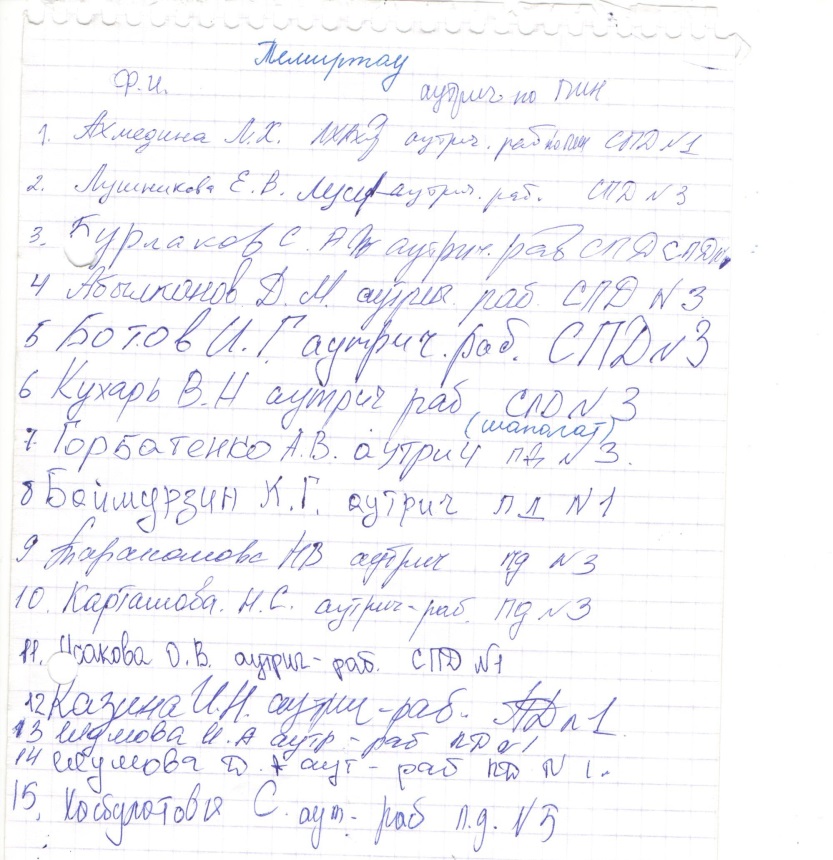 Приложение №3«Аутрич-работники ОФ «Сау Урпак»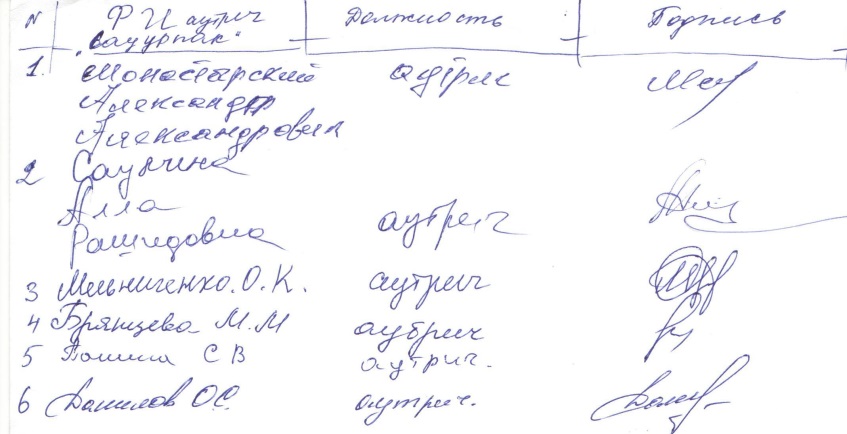 